Мастер – класс «Пошив хантыйской куклы Акань»в МБДОУ д/с «Звездочка»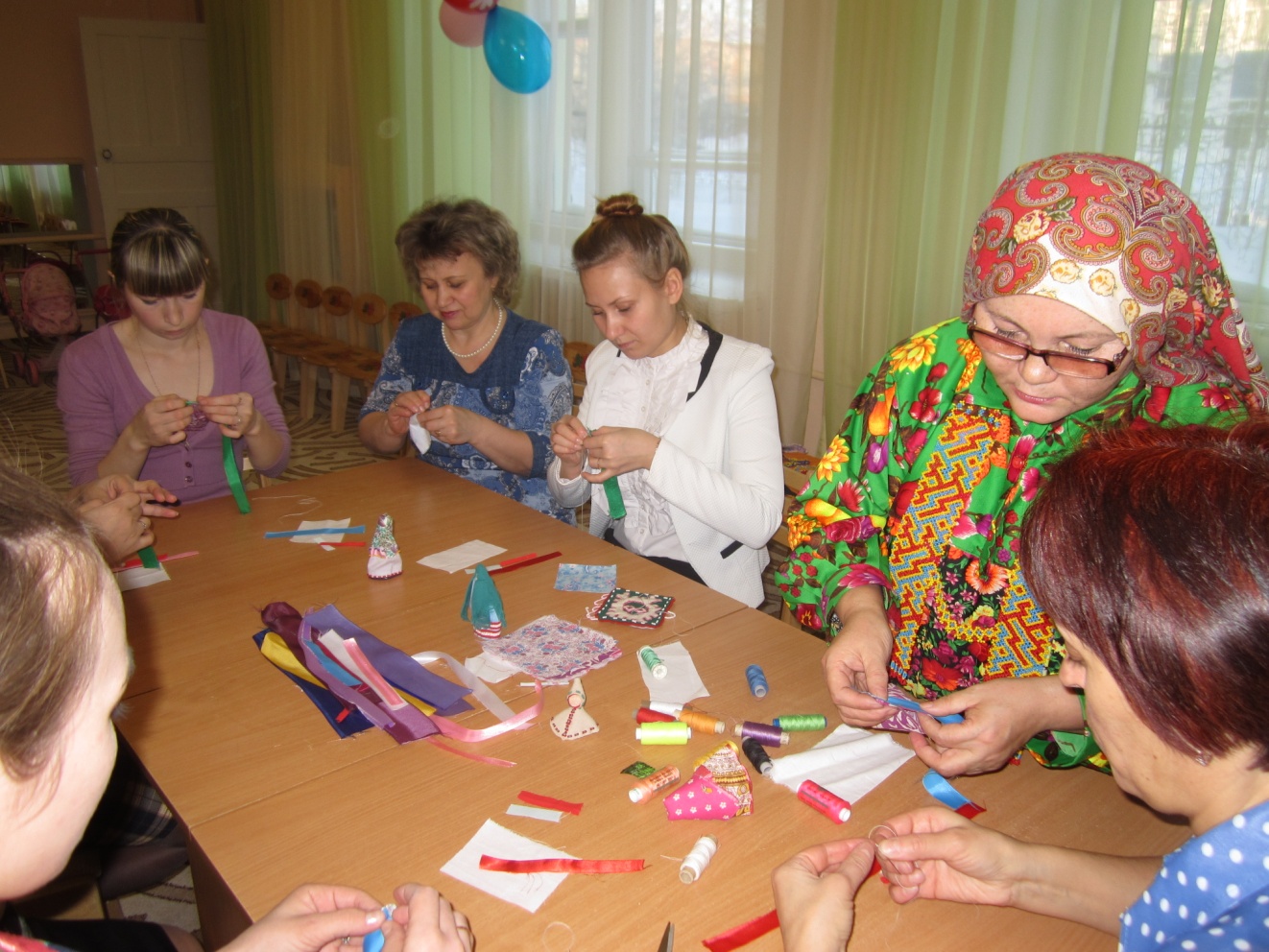 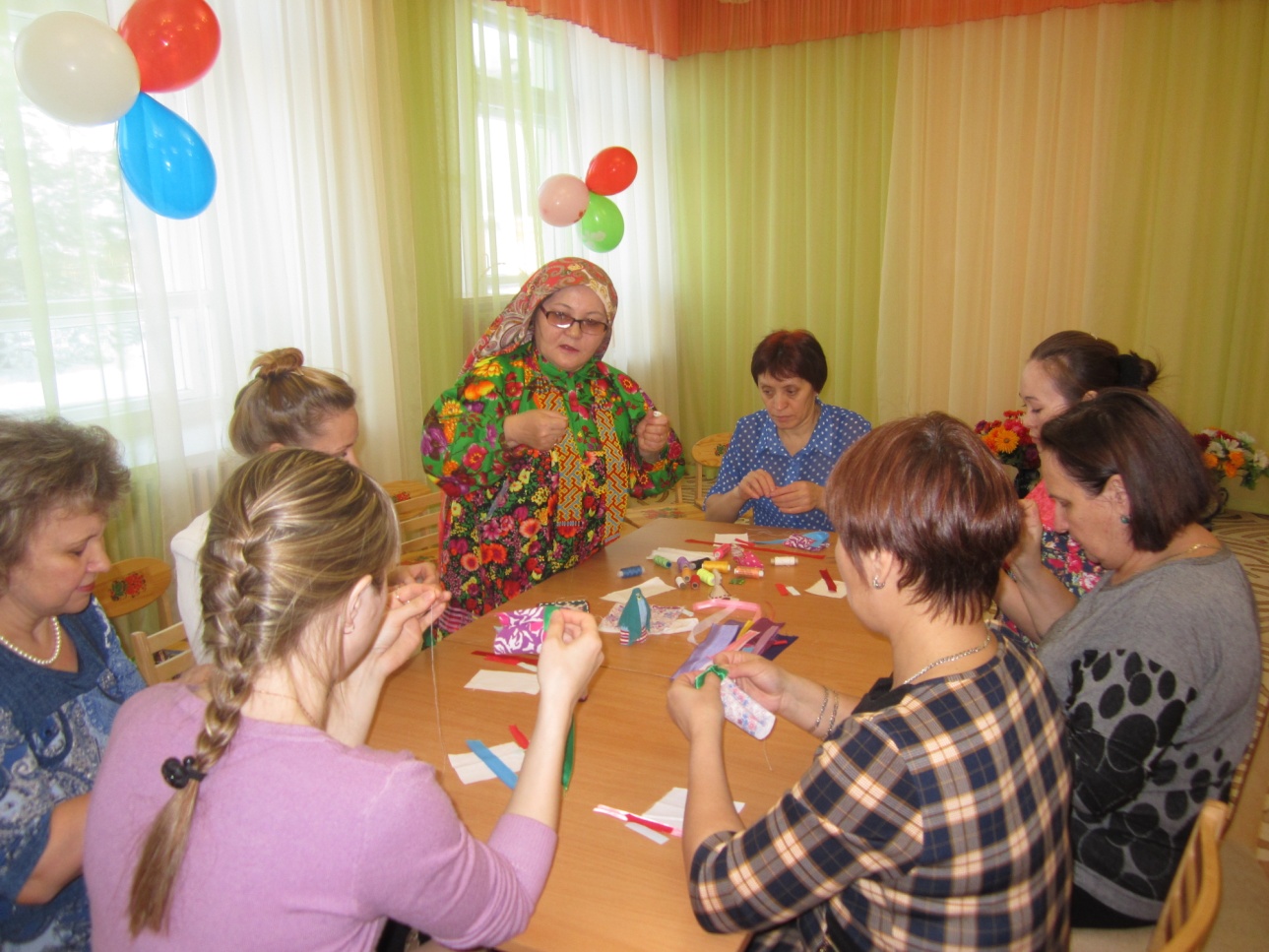 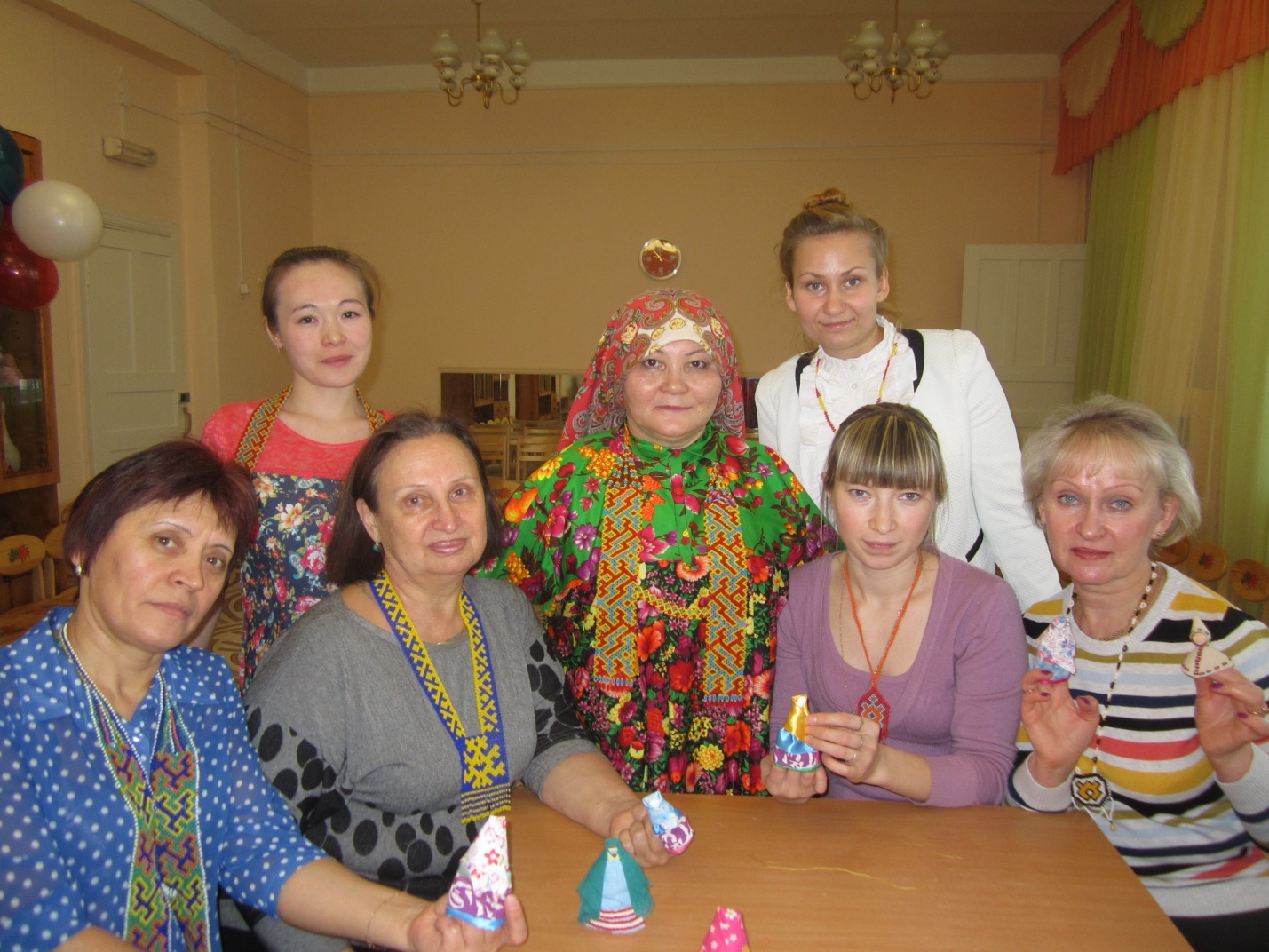 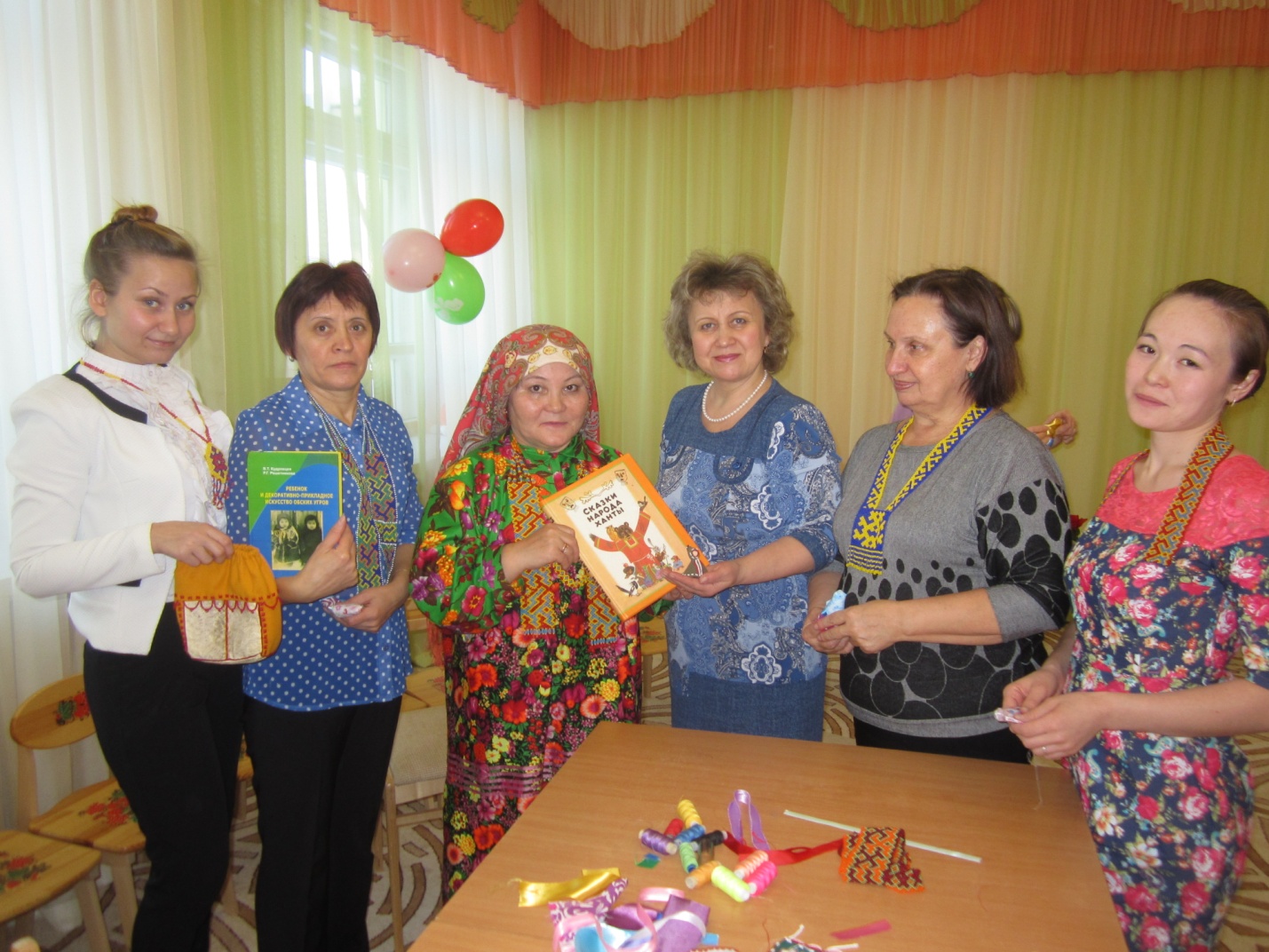 